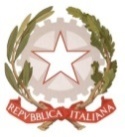 MINISTERO DELL’ ISTRUZIONE, DELL’UNIVERSITA’, DELLA RICERCAUFFICIO SCOLASTICO REGIONALE PER IL LAZIOLICEO SCIENTIFICO STATALE“TALETE”Roma, 18.01.2021Agli Alunni delle classi IV e VAi Genitori degli alunni delle classi IV e VAi DocentiP.C. Alla DSGA Sig.ra P. LeoniP.C. Al personale ATASito webCIRCOLARE N.148Oggetto:. Open Day Scienze Statistiche -- Sapienza, 19 Febbraio 2021Si informa che venerdì 19 febbraio si terrà online la giornata di orientamento organizzata dal Dipartimento di Scienze Statistiche de "La Sapienza" per presentare la propria offerta formativa agli studenti delle scuole superiori. Nel corso dell’evento è prevista una breve lezione-tipo dal titolo “Ambiente e clima, come la statistica aiuta a capire cosa succede” a cura della Prof.ssa Giovanna Jona Lasinio e alcune testimonianze di studenti già laureati.L'evento si svolgerà online attraverso l'uso del software zoom a partire dalle ore 15:00.Per partecipare all’evento è necessario iscriversi compilando il seguente modulo per ricevere il link per l'accesso.Programma completo della giornata:Benvenuto del Prof. Maurizio Vichi, Direttore del Dipartimento di Scienze StatistichePresentazione dell'offerta formativa dei corsi di Laurea del DSS. Prof. Luca TardellaLezione tipo: “Ambiente e clima, come la statistica aiuta a capire cosa succede”. Prof.ssa Giovanna Jona LasinioEsperienze e testimonianze di nostri laureatiOpen discussionPer chi ne farà richiesta, sarà rilasciato dall’Ateneo un attestato di presenza, utile a dimostrare l'effettiva partecipazione all'evento.Per ulteriori informazioni, è possibile consultare il sito dell'evento: https://www.dss.uniroma1.it/orientamentoDocente Referente per L’Orientamento Universitario     Prof.ssa Annalisa Palazzo                 				                                                                                                                                                                                        					                                 Il Dirigente Scolastico                                                           Prof.  Alberto Cataneo                                                                                                          (Firma autografa sostituita a mezzo stampa                                                                                                                              ai sensi dell’art. 3 comma 2 del d.lgs. n.39/1993)